                 РЕПУБЛИКА БЪЛГАРИЯАДМИНИСТРАТИВЕН СЪД – ВРАЦА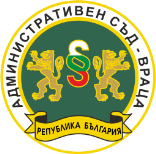 ПРОТОКОЛ	Днес 31.08.2023 г. в 10,30  часа се проведе заседание на определената, със заповед №5-1-63/18.08.2023 г. на Председателя на Административен съд – Враца, комисия за провеждане на обявения конкурс за 1 щатна бройка за длъжността “Главен счетоводител” в Административен съд – Враца, на основание чл. 93, ал. 1, т. 7, чл. 343, ал. 1 от ЗСВ и чл. 144 от ПАС, във връзка с чл. 94 - чл. 96 от КТ.	Комисията в състав: Председател: Татяна Любенова Коцева					   членове:  Соня Ангелова Миткова				         			Гюргица Костадинова Мариновазаседава във връзка с втория етап от обявения конкурс -  „Събеседване“.	На определената дата, място и час – 31.08.2023 г.  в 10.30 ч. в заседателната зала на третия етаж в сградата на АдмС – Враца, ул. „Иванка Ботева” №16 за провеждане на втория етап от обявения конкурс – „Събеседване“ се яви допуснатият кандидат – Дияна Методиева Милетиева – заявление вх.№ 362/01.08.2023 г.	След проверка на самоличността на явилата се, Председателят на комисията обяви реда, по който ще протече събеседването, срока за публикуване на резултатите и метода на оценяване – всеки член на комисията оценява кандидатите с оценки по шестобалната система от 2 до 6. Крайната оценка се формира като средноаритметична от оценките на всеки член на комисията.	На кандидата се зададоха въпроси, предварително изготвени от комисията, оценяващи познания по нормативната уредба за заемане на длъжността, за основните длъжностни задължения и нормативната уредба, уреждаща статута и дейността на съдебните служители, Етичния кодекс на съдебните служители, мотивацията, личностните качества на кандидата – комуникативност, начин на изразяване, организационни умения, справяне със стреса и умения за работа в екип.	След проведеното събеседване, комисията извърши следното оценяване, относно представянето на кандидата:Дияна Методиева Милетиева - с крайна оценка от събеседването – 5,50.	С оглед получените резултати, Комисията на основание чл. 95 от КТ, във връзка с чл. 144 от ПАС,Р   Е  Ш  И  :КЛАСИРА  кандидата – Дияна Методиева Милетиева	Комисията представи на Председателя на Административен съд – Враца настоящия протокол и документите на класирания на първо място кандидат.	Лицето, класирано на първо място е длъжно да постъпи на работа в двуседмичен срок от обявяване на резултатите от класирането, съгласно чл. 96, ал.1 и ал.2 от КТ.	Решението на комисията да се обяви на 31.08.2023 г. на интернет страницата на Административен съд – Враца и на таблото за обявления, находящо се на входа на съда и същото се счита за съобщение за резултата от конкурса по чл. 95 ал.2 от КТ.	Комисия по провеждане на конкурс за длъжността „Главен счетоводител", назначена със Заповед №5-1-63/18.08.2023г. на Председателя на Административен съд – Враца:							ПРЕДСЕДАТЕЛ: …/п/………									  	Татяна Коцева							        ЧЛЕНОВЕ:1. …/п/…….										Соня Миткова										 2. …/п/……										Гюргица Маринова